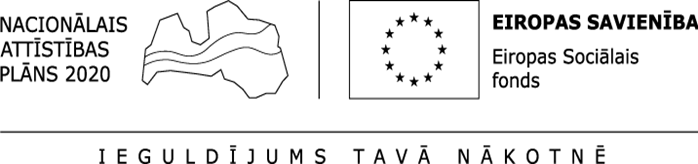 Valsts darba inspekcijasLīguma Nr. 2018-01.3-09/13“Par Valsts darba inspekcijas amatpersonu un darbinieku apmācību moduļa B jaunu tēmu izstrādi un esošo aktualizācija, un to īstenošanu”grozījumuPAMATOJUMSRīga							                 2021. gada 26. martāPasūtītāja nosaukums un adrese: Valsts darba inspekcija (turpmāk-VDI), K. Valdemāra iela 38 k-1, Rīga, LV-1010.Iepirkuma nosaukums un identifikācijas Nr.: “Valsts darba inspekcijas amatpersonu un darbinieku apmācību moduļa B jaunu tēmu izstrāde un esošo aktualizācija, un to īstenošana”, Nr. LM VDI 2017/13_ESF (turpmāk – Iepirkums).Iepirkuma procedūras veids: saskaņā ar Publisko iepirkumu likuma 10.panta pirmo daļu.Iepirkuma priekšmets: VDI amatpersonu un darbinieku apmācības saskaņā ar tehnisko specifikāciju, izstrādājot jaunas apmācību moduļa B tēmas un aktualizējot esošās tēmas, un organizējot B moduļa tēmu apmācības apmācību grupām, katrā grupā vidēji 12 dalībnieki. Iepirkuma priekšmeta daļās:1.daļa – B moduļa tēmas “Tekstilizstrādājumu ražošana un tīrīšana” izstrāde un īstenošana 2 apmācību grupām;3.daļa – B moduļa tēmas “Slimnīcu, sociālās aprūpes centru nozare” izstrāde un īstenošana 2 apmācību grupām.Datums, kad līgums noslēgts: 2018. gada 28. februārī.Līguma grozījumu pamatojums: SIA „Ķemers Business and Law Company” (turpmāk – Izpildītājs) 2018. gada 28. februārī noslēgtā līguma “Valsts darba inspekcijas amatpersonu un darbinieku apmācību moduļa B jaunu tēmu izstrāde un esošo aktualizācija, un to īstenošana” (turpmāk – Līgums) 2.1. apakšpunktā noteikts, ka pakalpojums jāsniedz 37 (trīsdesmit septiņu) mēnešu laikā no līguma noslēgšanas dienas, t.i. līdz 2021. gada 28. martam. Valstī esošās epidemioloģiskās situācijas dēļ Līgumā noteiktais pakalpojuma apjoms nav izpildīts pilnā apmērā – Izpildītājs nav nodrošinājis divu B moduļa apmācību īstenošanu par tēmām „Tekstilizstrādājumu ražošana un tīrīšana” un „Slimnīcu, sociālās aprūpes centru nozare”.Pamatojoties uz Ministru kabineta 2020. gada 6. novembra rīkojumu Nr. 655 “Par ārkārtējās situācijas izsludināšanu” (turpmāk – Rīkojums) 1. punktu no 2020. gada 9. novembra visā valsts teritorijā ir izsludināta ārkārtējā situācija, kas VDI Iepirkuma komisijas sēdes norises dienā ir noteikta līdz 2021. gada 6. aprīlim. Rīkojuma 5.13.3. apakšpunktā noteikts, ka pieaugušo profesionālās tālākizglītības, profesionālās pilnveides un neformālās izglītības programmu apguve jānodrošina attālināti, 5.32. apakšpunktā noteikti ierobežojumi ilgstošas sociālās aprūpes un sociālās rehabilitācijas institūcijām, 5.35. un 5.35.1 apakšpunktā noteikti darba devēja pienākumi epidemioloģiskās drošības nodrošināšanai, un 5.47. apakšpunktā noteikti stingri ierobežojumi stacionāro ārstniecības iestāžu darbībā. Līdz ar to Izpildītājs nevar nodrošināt Līgumā nolīgto pakalpojumu izpildi līdz Līguma termiņa beigām - 2021. gada 28. martam.Izvērtējot Līgumu un Rīkojumā noteiktos nosacījumus, būtu jāslēdz vienošanas par Līguma grozījumiem, ar kuru pagarinātu Līguma izpildes termiņu par tādu laika periodu, kādā būs spēkā ar Rīkojumu noteiktā ārkārtējā situācija.ESF projekta vadošā eksperte							                           A.LiereA.Liere25484719